УВАГА!Розпочато прийом пропозицій на закупівлю послуг щодо виносу замірного вузла на межу ділянки Великолюбінського МПДДержавне підприємство спиртової та лікеро-горілчаної промисловості «Укрспирт» (ЄДРПОУ 37199618) проводить конкурс на закупівлю послуг щодо виносу замірного вузла на межу ділянки Великолюбінського МПД ДП «Укрспирт».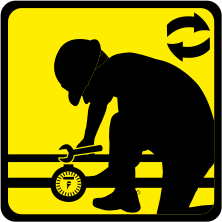 З приводу надання комерційних пропозицій звертайтесь за номерами телефонів:Фактична адреса: 03150м. Київ, вул. Фізкультури, 30 В,оф. 600, (БЦ «Фарінгейт»).Юридична адреса: 07400, Київська обл, м. Бровари,вул. Гагаріна, 16;Адреса надання послуг:
 Львівська обл.,  Городоцький р-н,               смт. Великий Любінь, вул. Львівська, 176Технічне завдання на закупівлю щодо виносу замірного вузла на межу ділянки Великолюбінського МПД  Технічне завдання на закупівлю щодо виносу замірного вузла на межу ділянки Великолюбінського МПД  Технічне завдання на закупівлю щодо виносу замірного вузла на межу ділянки Великолюбінського МПД  1Вид роботи ДК 021:2015 (СPV 2008) 45231223-4	- Допоміжні газорозподільні роботиВинос замірного вузла на межу ділянкиПрокладання 300 м.п. підземного газопроводу ПЕ             Ду 90ммПрокладання 150 м.п. підземного газопроводу ПЕ            Ду 63 ммПрокладання сталевого наземного газопроводу                 Ду 108 ммДемонтаж/Монтаж замірного вузла2ЗамовникДП «Укрспирт»3Джерело  фінансуванняКошти замовника за умовами договору4Дані про ВиконавцяНаявність ліцензій та дозволів5Кваліфікаційні критерії та перелік документів, що підтверджують інформацію учасників про відповідність їх таким критеріям1) наявність обладнання та матеріально-технічної бази (Довідка (в довільній формі), за підписом уповноваженої особи і скріплена печаткою учасника (за наявності), із зазначенням переліку і кількості обладнання та матеріально-технічної бази).2) наявність документально підтвердженого досвіду виконання аналогічного договору Довідка (в довільній формі), за підписом уповноваженої особи і скріплена печаткою учасника (за наявності), із зазначенням кількості, переліку та стану виконання аналогічних договорів, що підтверджують якість і своєчасність наданих учасником (не менше 3 виконаних договорів та не менше 3 позитивних висновків департаменту ДСНС України).3) наявність працівників відповідної кваліфікації, які мають необхідні знання та досвід (Довідка (в довільній формі), за підписом уповноваженої особи і скріплена печаткою учасника (за наявності), із зазначенням працівників відповідної кваліфікації).Контактний телефон:+38(067)-401-97-41+38(098)-760-22-68Комерційні пропозиції надсилайте на електронну адресу:  d.maksymenko@ukrspirt.com